`MS Office, Internet & E-mail applicationsNationality: Syrian                       Date of Birth: 17th March 1978                     Marital Status: MarriedReligion: Moslem          		     Holding Int’l Driving License                Language: Arabic & EnglishAvailable upon requestGulfjobseeker.com CV No: 24564Mobile +971505905010 / +971504753686 To get contact details of this candidatesSubmit request through Feedback Linkhttp://www.gulfjobseeker.com/feedback/submit_fb.php 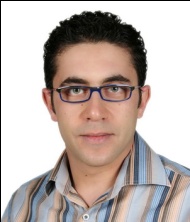 EDUCATIONBachelor of Pharmacy & Pharmaceutical Chemistry2002CAREER SNAPSHOTPharmacistNov 2009 – PresentOwn Pharmacy, Brazil Street, Homs, SyriaScientific RepresentativeMay 2007 – Nov 2009 NCPI Pharmaceutical Industries, Homs, SyriaScientific RepresentativeApr 2005 – Apr 2007Kasbaar & Shabany Medical Industries, Homs, SyriaPharmacist & Scientific RepresentativeNov 2002 – Mar 2005Own Pharmacy, Zara, Homs, Syria (Country service)Delta Medical Industries, Homs, Syria (Part time)CAPABILITIESMedical RepresentativeDevelop, execute and manage marketing of pharmaceutical products.Work strategically to increase the awareness and use of a company’s pharmaceutical and medical products in settings such as general practices, primary care trusts and hospitals.Arrange appointments with doctors, pharmacists and hospital medical teams, which may include pre-arranged appointments or regular ‘cold’ calling.Make presentation to doctors, practice staff and nurses at any set venues or conferences.Provide information to the clients regarding the products / medicines.Advise customers on the selection of medication brands, medical equipment and health-care supplies and offer health promotion and prevention activities.Keep abreast with the latest clinical data supplied by the company; interpret, present and discuss data with health professionals during presentations.Anticipate negative and positive impacts on the business and adapt strategy accordingly.Develop strategies for increasing opportunities to met and talk to contacts in the medical sector.Work with team managers to plan how to approach contracts and create effective business plans for making sales in particular area.PROVEN JOB ROLEPharmacistResponsible for the pharmacy management, control medicines, control-reduce near expiry medicines and keeping balance of stock of medicine for emergency departments.Provided information and advice regarding drug interactions, side effects, dosage and proper medication storage to hospital doctors, nurses and customers.Reviewed prescriptions to assure accuracy, ascertain needed ingredients and to evaluate suitability.Analysed prescribing trends to monitor business compliance and to prevent excessive usage.Ordered and purchased pharmaceutical supplies, medical supplies, and drugs; maintained stock, handled and stored them properly.Maintained supplies and oversaw security of drugs kept at the cabinets.Maintained records, such as pharmacy files, patient profiles, charge system files, inventories, control records for and registries of controlled drugs.Capability to handle management functions such as handling staff, operations and clients.IT SKILLSPERSONAL DETAILSREFERENCE